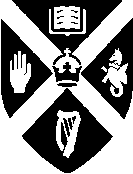 Queen’s Graduates’ AssociationAnnual General Meeting 2017Nomination for electionPresident [    ] Vice-President [   ] Ordinary committee [    ] Treasurer [  ] Secretary [  ]Please tick box above as appropriate and use a separate form for each candidate; nominations will only be accepted from current members of the QGA. Proposer and seconder must also be paid up QGA members.DECLARATION OF CANDIDATE’S CONSENTI hereby consent to this nomination for electionSignature ………………………………………….  Date……………………………NOMINATORSPlease return completed nomination form to either: qga@qub.ac.ukQGA, c/o Alumni Officer, Queen’s University, Belfast, BT7 1NN To arrive not later than 5.00 p.m Thursday 25th May 2017.CANDIDATE’S SURNAME AND FIRST NAME(S) (IN BLOCK LETTERS)Surname ………………………………………………………………………………First name (s) …………………..………………………………………………………Degree/other entitlement ……………………………………………………………….FULL POSTAL ADDRESS AND TELEPHONE NUMBER(S)…………………………………………………………………………………………………………………………………………………………………………………………    Telephone:                                                 Email: BIOGRAPHICAL DESCRIPTION IN NOT MORE THAN 30 WORDS………………………………………………………………………………………………………………………………………………………………………………………………………………………………………………………………………………………Name (please print)SignatureProposerSeconder